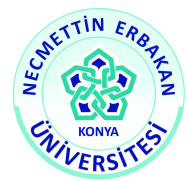     Yabancı Diller Yüksekokulu             Öğrenci DilekçesiTalep:Öğrencinin Adı SoyadıTalep:Öğrencinin Adı SoyadıGerekçeÖğrencinin adı soyadıNumarasıFakültesiBölümüTelefonuAdresi